Publicado en Santander el 25/05/2017 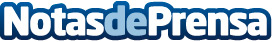 Aldro Energía lanza una campaña con el lema 'Solo queremos que suba el Racing, no tu factura'La comercializadora de luz y gas, patrocinadora de diversos clubes deportivos, lo tiene claro y así lo comunica en su actual campaña promocional, 'Solo queremos que suba el Racing, no tu factura'. Para ello, la compañía ofrece a sus clientes un amplio abanico de planes personalizados, tarifas planas y beneficios por la contratación dual de luz y gas, que pueden suponer un ahorro entre el 20 y el 70%Datos de contacto:Pura de Rojas91 434 8229Nota de prensa publicada en: https://www.notasdeprensa.es/aldro-energia-lanza-una-campana-con-el-lema Categorias: Finanzas Fútbol Marketing Sector Energético http://www.notasdeprensa.es